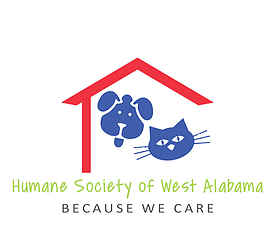 2021 Humane Society of West Alabama CalendarSign Up Form: Professional Photographer PhotoshootThe deadline to sign up to have your pet’s picture taken by a professional photographer is October 5, 2020.Name of Pet Owner: ____________________________________________________________Address: ______________________________________________________________________Phone Number: (_____) ______-___________  Convenient Time to Call: _______________Email Address: _______________________                                       _______________________Name of Pet(s): _______________________                   _______  Check one:  Cat □ Dog □Color of Pet: ___________________	 Age of Pet: ______________ __ Size of Pet: ___________When is your pet available for pictures? _____________________________________________Please call to make an appointment: (205) 554-0011 and leave a message.First received 12 cats and first 12 dogs will go in the calendar. * I am aware the photographer and The Humane Society of West Alabama 
will retain the copyrights to any photos taken of my pet for this promotion. I will be given limited rights for printing any of the digital photos if I so choose.Please initial: __________Please mail or deliver your $100 donation, along with this form, to: HSWAP. O. Box 70054Tuscaloosa, AL, 35407**Make checks payable to: The Humane Society of West Alabama